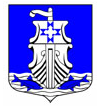 Администрациямуниципального образования«Усть-Лужское сельское поселение»Кингисеппского муниципального районаЛенинградской областиПОСТАНОВЛЕНИЕот 29 апреля 2022 года № 74Об утверждении Положения о порядке проведения противопожарной пропаганды на территории муниципального образования «Усть-Лужское сельское поселение» Кингисеппского муниципального района Ленинградской областиВ соответствии с Федеральным законом от 21 декабря 1994 года № 69-ФЗ «О пожарной безопасности», в целях упорядочения организации и проведения противопожарной пропаганды на территории муниципального образования «Усть-Лужское сельское поселение» Кингисеппского муниципального района Ленинградской области, руководствуясь Уставом муниципального образования «Усть-Лужское сельское поселение» Кингисеппского муниципального района Ленинградской области, администрация муниципального образования «Усть-Лужское сельское поселение» Кингисеппского муниципального района Ленинградской областиПОСТАНОВЛЯЕТ:Утвердить Положение о порядке проведения противопожарной пропаганды на территории муниципального образования «Усть-Лужское сельское поселение» Кингисеппского муниципального района Ленинградской области (приложение № 1).Утвердить типовую форму Журнала регистрации инструктажей населения муниципального образования «Усть-Лужское сельское поселение» Кингисеппского муниципального района Ленинградской области о соблюдении мер пожарной безопасности (приложение № 2).Настоящее постановление подлежит опубликованию на официальном сайте администрации муниципального образования «Усть-Лужское сельское поселение» Кингисеппского муниципального района Ленинградской области, а также в сетевом издании «Ленинградское областное информационное агентство /ЛЕНОБЛИНФОРМ/».Контроль за выполнением настоящего постановления оставляю за собой.Глава администрации МО «Усть-Лужское сельское поселение» 					П.И. Казарян